ระบบประเมินคุณธรรมและความโปร่งใสในการดำเนินการของหน่วยงานภาครัฐ (ITA)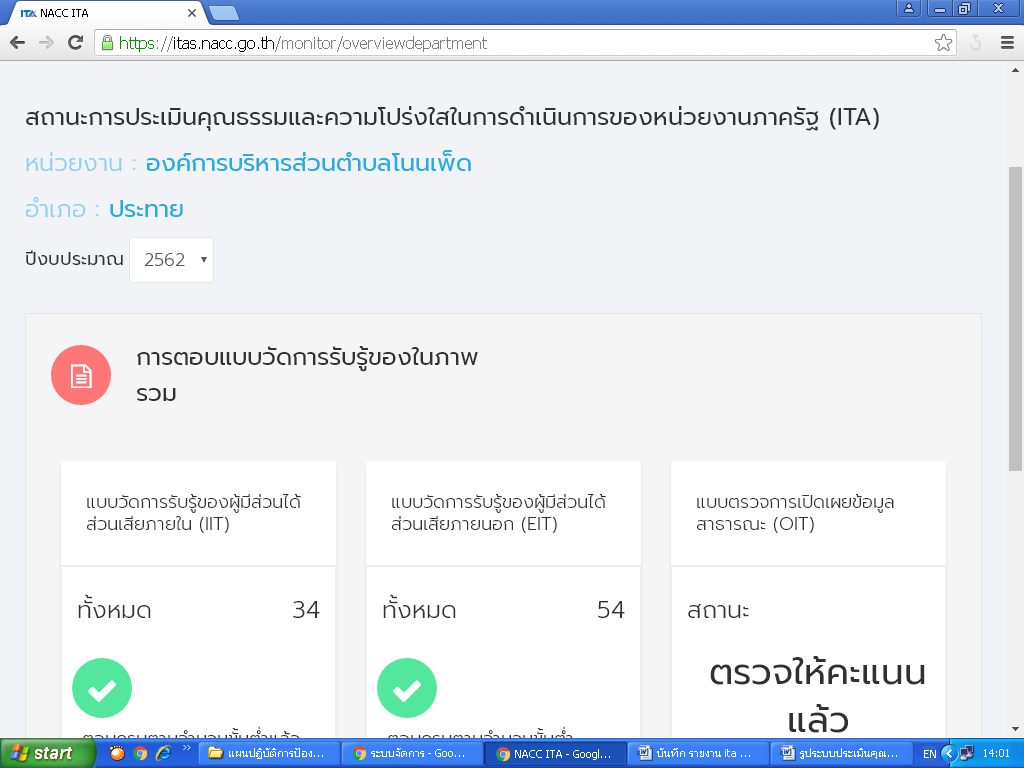 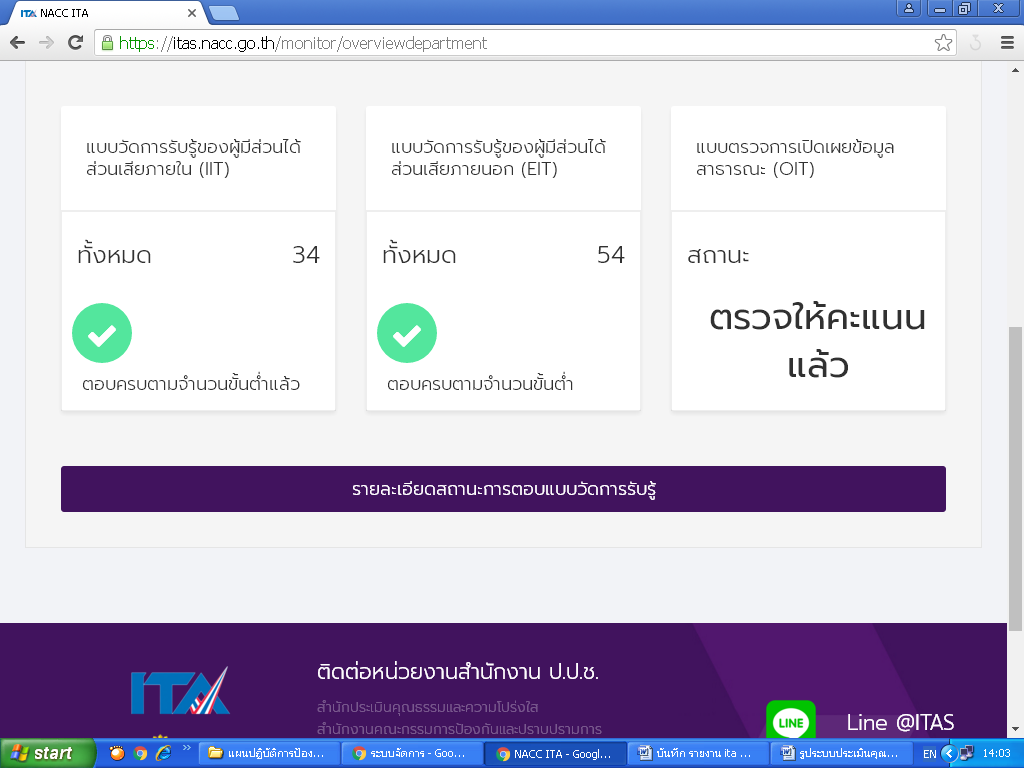 ระบบประเมินคุณธรรมและความโปร่งใสในการดำเนินการของหน่วยงานภาครัฐ (ITA)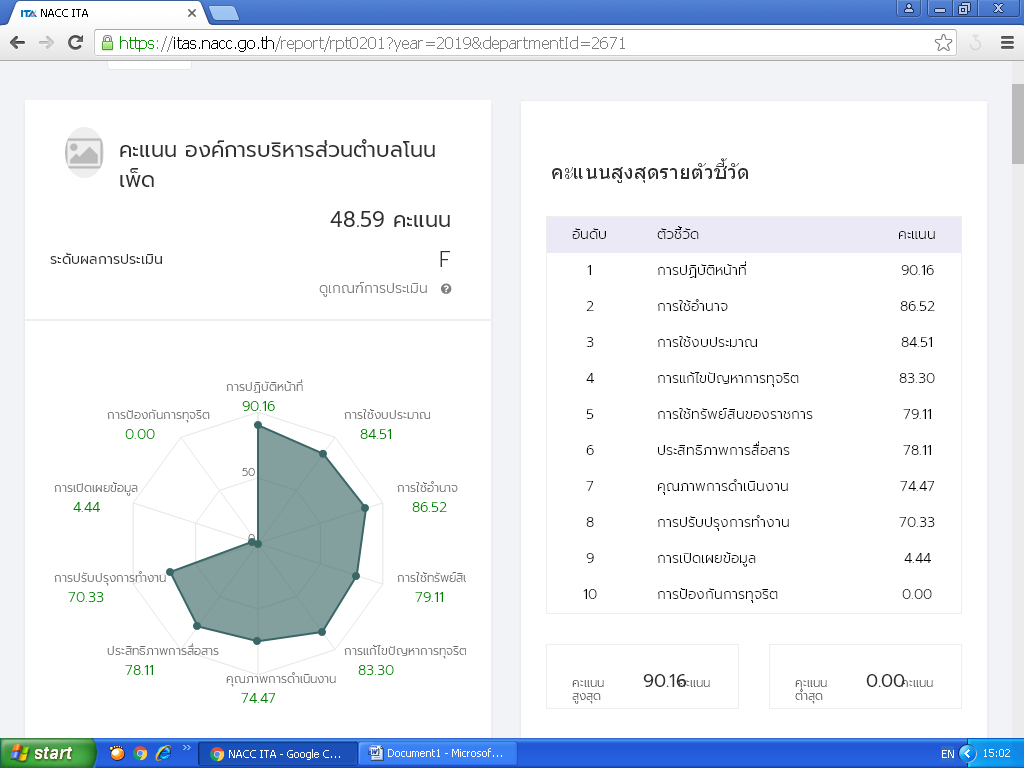 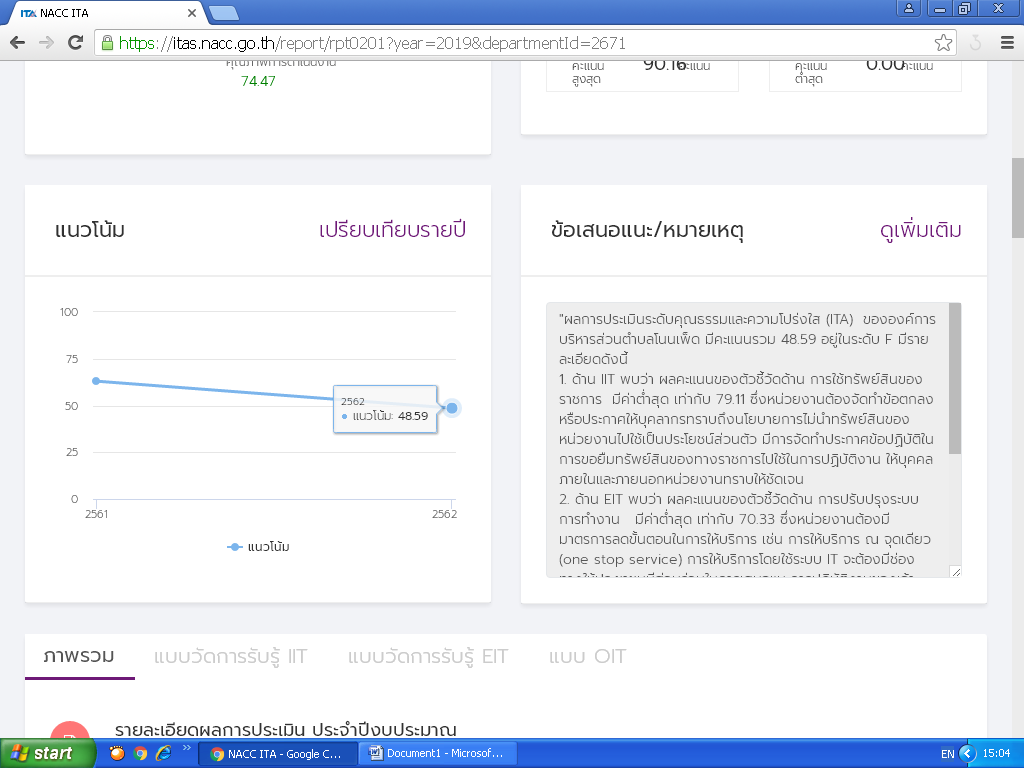 